Srdečně Vás zveme naDEN OTEŘENÝCH DVEŘÍ MATEŘSKÉ ŠKOLY BOCHOV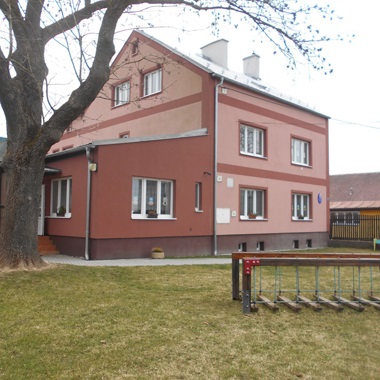 26. 4. 202215, 00-18, 00pro rodiče i děti se zájmem navštěvovat od září 2022 MŠ- prohlídka prostor a vybavení MŠ- ukázky dětských prací- tvořivá dílna- v 16,00 taneční vystoupení dětí- pro zodpovězení případných dotazů budou přítomni pedagogové MŠ- získáte potřebné informace k zápisu pro školní rok 2022/2023